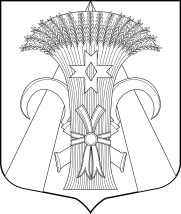 МУНИЦИПАЛЬНЫЙ СОВЕТ МУНИЦИПАЛЬНОГО ОБРАЗОВАНИЯПОСЕЛОК ШУШАРЫРЕШЕНИЕОт 10 октября  2019 г.								№ 36Об утверждении редакционной коллегии средства массовой информации муниципального образования  поселок Шушары - муниципальная  газета «Муниципальный Вестник «Шушары»  В соответствии с Законом Российской Федерации от 27.12.1991  № 2124-1 «О средствах массовой информации» и на основании «Положения о средствах массовой информации внутригородского муниципального образования Санкт-Петербурга поселок Шушары - муниципальная газета «Муниципальный Вестник «Шушары», утвержденного Решением МС от 07.05.2014 № 17Муниципальный Совет РЕШИЛ:Утвердить редакционную коллегию средства массовой информации муниципального образования поселок Шушары - муниципальная газета «Муниципальный Вестник «Шушары»   в составе 9 человек. 2. Утвердить персональный состав редакционной коллегии:1) Дорош Дмитрий Анатольевич – депутат МС,2) Дулеба Валерий Владимирович – депутат МС,3) Казанцев Авенир Юрьевич –  депутат МС, заместитель Главы МО пос. Шушары;4) Коцарева Лариса Анатольевна – депутат МС;5) Краснова Ольга Юрьевна – депутат МС;6) Медведев Евгений Константинович – депутат МС,  глава МО пос. Шушары;7) Туктаров Тимур Рустамович – депутат МС;8) Гусарова Татьяна Ивановна – ведущий специалист-юрист МС;9) Измайлова Елена Владимировна – ИО Главы Местной Администрации.3. Назначить главным редактором муниципальной газеты «Муниципальный Вестник «Шушары» из состава редакционной коллегии Медведева Евгения Константиновича.4. Исполняющему обязанности Главы Местной администрации Измайловой Е.В. подготовить и представить для подписания трехсторонний договор между учредителями Муниципальным Советом и Местной администрацией МО п. Шушары и главным редактором (далее – трехсторонний договор) в десятидневный срок.5. Признать утратившим силу Решение МС от 13.12.2018 № 46 «Об утверждении редакционной коллегии  средства массовой информации муниципального образования поселок Шушары - муниципальная  газета  «Муниципальный Вестник «Шушары» на 2019 год».6.  Настоящее решение вступает в силу со дня его принятия.7. Контроль за выполнением настоящего Решения возложить на Главу муниципального образования, исполняющего полномочия председателя Муниципального Совета Медведева Е.К.Глава муниципального образования, исполняющий полномочияпредседатель Муниципального Совета                                                      Е.К.Медведев